Rozpočtové opatření č. 15/2022Schválené Radou města Klimkovice dne 12. 9. 2022Rada města Klimkovice s c h v a l u j e úpravu rozpočtu pro rok 2022 - rozpočtové opatření č. 15/2022, kterým se:zvyšují příjmyzvyšují výdajea snižují výdaje§Pol.NázevČástka4111Neinvestiční přijaté transfery z všeobecné pokladní správy státního rozpočtuo212.000,00 KčCelkem se příjmy zvyšují212.000,00 Kč§Pol.NázevČástka34215xxxVyužití volného času dětí a mládežeo31.000,00 Kč64095xxxOstatní činnosti jinde nezařazenéo212.000,00 Kč33145xxxČinnosti knihovnickéo13.400,00 Kč61715xxxČinnost místní správyo174.500,00 Kč33146xxxČinnosti knihovnickéo90.000,00 KčCelkem se výdaje zvyšují520.900,00 Kč§Pol.NázevČástka64095xxxOstatní činnosti jinde nezařazenéo121.000,00 Kč36136xxxNebytové hospodářstvío187.900,00 KčCelkem se výdaje snižují308.900,00 Kč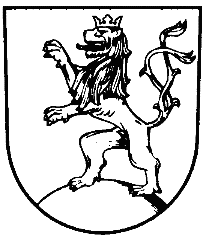 